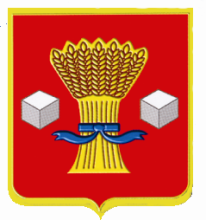 АдминистрацияСветлоярского муниципального района Волгоградской области                 ПОСТАНОВЛЕНИЕот 27.03.2019                   №542О проведении месячника по наведению чистоты и санитарного порядка на прилегающих и закреплённых за организациями, учреждениями и предприятиями территориях Светлоярского городского поселенияВ соответствии с  Федеральным законом от 06.10.2003 № 131-ФЗ «Об общих принципах организации местного самоуправления в Российской Федерации», руководствуясь Правилами благоустройства территории Светлоярского городского поселения Светлоярского муниципального района Волгоградской области утвержденные решением Думы  Светлоярского городского поселения  от 26.10.2017 № 45/127, в целях повышения уровня благоустройства и санитарного состояния территории Светлоярского городского поселения и привлечения жителей к наведению чистоты и санитарного порядка, руководствуясь Уставом Светлоярского муниципального района, Уставом Светлоярского городского поселения,п о с т а н о в л я ю:1. Организациям, учреждениям и предприятиям, расположенным на территории Светлоярского городского поселения, еженедельно проводить с 1 апреля по 1 мая 2019 года месячник по наведению чистоты и санитарного порядка на прилегающих и закреплённых за организациями, учреждениями и предприятиями территориях. 2. Руководителям организаций, учреждений и предприятий, расположенных на территории Светлоярского городского поселения, еженедельного (каждую пятницу) направлять отчет о проделанной работе по наведению чистоты и санитарного порядка на прилегающих и закреплённых за организациями, учреждениями и предприятиями территориях, с приложением фотоматериалов в адрес заместителя главы Светлоярского муниципального района Волгоградской области Горбунова А.М.  3. Отделу по муниципальной службе, общим и кадровым вопросам  администрации Светлоярского муниципального района Волгоградской области (Иванова Н.В.) разместить настоящее постановление на официальном сайте администрации Светлоярского муниципального района в сети Интернет.4. Директору МБУ Редакция газеты «Восход» (Яковлева Ю.Е.) опубликовать настоящее постановление в районной газете «Восход».5. Контроль над исполнением настоящего постановления возложить на заместителя главы Светлоярского муниципального района Волгоградской области Горбунова А.М.Глава Светлоярского муниципального района                                                                       Т.В.РаспутинаИсп. О.С.Дурманова